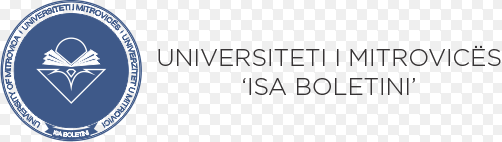 Rezultatet e studenteve nga lenda “Biznesi i Vogel dhe i Mesem”			Ligjerues: 	Prof. Dr. Enver Kutllovci			Asistente: 	Filloreta Kunoviku Demiri, PhD Candidate*Verejtje: Konsultimet mbahen me date 10.02.2017, E Premte nga ora 12:00-12:30 ne A1 ose A2Nr.StudentiNotaNr.StudentiNota1Adelina Hodaj831Florent Mustafa72Adelina Sejdija632Gazmend Sadiku63Agim Jakupi733Gentian Mustafa74Agon Mejzini534Gentian Osmani55Ajshe Imeri635Gentiana Islami66Albiana Deliu536Gramos Tmava67Albion Rashica537Haxhere Rexhepi58Arbnora Qela538Ibadete Tahiri59Ardian Peci539Korab Prekazi510Ardita Sadiku540Kushtrim Breznica511Arian Arifi541Kushtrim Veseli912Aulon Berisha742Leonora Peci513Aulona Barileva943Majlinda Veliqi714Berat Salihu544Marigona Ismajli615Blerina Shala545Mergim Islami516Bujar Osmani546Meriton Vitaku617Burhan Rama547Nedime Franca518Edmond Hajdari648Pellumb Osmani719Egzon Hyseni549Rona Zahiti520Egzon Mexhit Hyseni750Sara Xhaka1021Egzon Peci651Shkendije Sejdia522Emir Krasniqi552Shpat Mustafa523Endrit Perquku553Shqipdona Imeri624Ermir Azemi554Sibelxhan Rrahmani525Ermir Hajdini655Sinan Peci526Ernisa Ahmeti756Valdrin Konjuhi727Fatmir Berisha557Valmire Sejdiu528Fidaim Haradini558Vigan Ademi629Figona Mehmeti559Xheneta Maliqi630Fillojeta Sadiku660Xhyla Miftari5